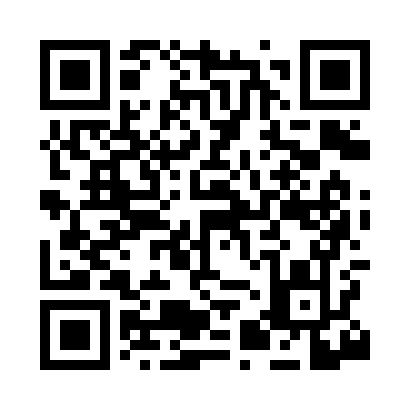 Prayer times for Glen Iron, Pennsylvania, USAMon 1 Jul 2024 - Wed 31 Jul 2024High Latitude Method: Angle Based RulePrayer Calculation Method: Islamic Society of North AmericaAsar Calculation Method: ShafiPrayer times provided by https://www.salahtimes.comDateDayFajrSunriseDhuhrAsrMaghribIsha1Mon4:025:411:135:138:4410:242Tue4:035:421:135:138:4410:233Wed4:035:421:135:138:4410:234Thu4:045:431:135:138:4410:225Fri4:055:431:145:138:4310:226Sat4:065:441:145:148:4310:217Sun4:075:451:145:148:4310:218Mon4:085:451:145:148:4210:209Tue4:095:461:145:148:4210:1910Wed4:105:471:145:148:4210:1911Thu4:115:471:145:148:4110:1812Fri4:125:481:155:148:4110:1713Sat4:135:491:155:148:4010:1614Sun4:145:501:155:148:3910:1515Mon4:155:511:155:148:3910:1416Tue4:165:511:155:138:3810:1317Wed4:175:521:155:138:3810:1218Thu4:185:531:155:138:3710:1119Fri4:205:541:155:138:3610:1020Sat4:215:551:155:138:3510:0921Sun4:225:561:155:138:3510:0822Mon4:235:561:155:138:3410:0723Tue4:255:571:155:128:3310:0524Wed4:265:581:155:128:3210:0425Thu4:275:591:155:128:3110:0326Fri4:296:001:155:128:3010:0127Sat4:306:011:155:118:2910:0028Sun4:316:021:155:118:289:5929Mon4:336:031:155:118:279:5730Tue4:346:041:155:118:269:5631Wed4:356:051:155:108:259:54